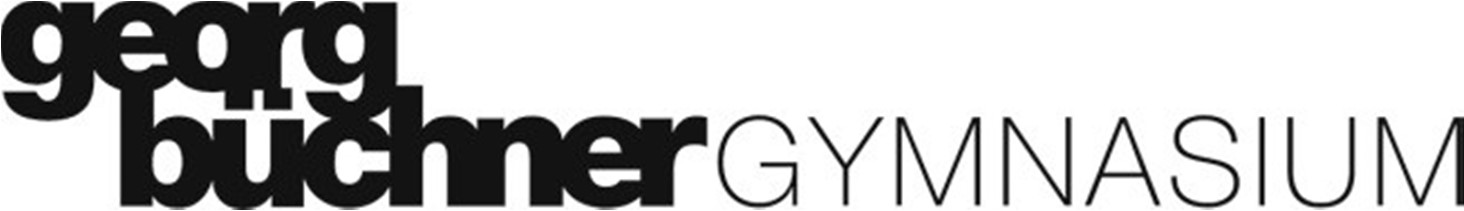 Sozialpraktikum Klasse 9 – Leitfaden für SCHÜLER Wir wünschen Euch eine gute und eindrucksvolle Zeit! J.Reimann & S.Rüdiger Köln, September 2022Ostlandstr. 39 – 50858 KölnTel 02234-40960Studien- und Berufsorientierung in der Sek IKoordination Sozialpraktikum:S. Rüdiger und J.Reimannreimann@gbg.koeln; ruediger@gbg.koeln;sozialpraktikum@gbg.koeln Phasen1 Inhalt/Aufgaben Einführungsphase  Einführungsveranstaltung:  wird von der betreuenden LK (Lehrkraft) durchgeführt;  bitte alle ausgeteilten AB in die Mappe heften: Leitfaden für Schüler; Inhaltsverzeichnis der Mappe, Fallbeispiele, Beobachtungsbogen für die Rollenspiele, Strukturiertes Interview, Evaluation Einführungsphase Erste Hilfe:  die Sanitäter-AG unserer Schule führt den Workshop durch;  bitte macht euch Notizen und heftet sie dann in die Mappe  Einführungsphase Streitschlichtung:  die Streitschlichter-AG unserer Schule führt den Workshop durch; bitte macht euch Notizen und heftet sie dann in die Mappe Einführungsphase Neues Modul (Geschlechterrollen):  Beratungslehrer Herr Hierholzer führt den Workshop durch; bitte macht euch Notizen und heftet sie dann in die Mappe Praxisphase 5 Ganztag (08:00-16:00)  ; Total: 40 Stunden Bitte beachtet: Erscheint immer pünktlich! Falls ihr später kommt oder ihr verhindert seid, ruft unbedingt in der Einrichtung an!  Jeder Besuch muss auf der Nachweisliste abgezeichnet werden. Bitte merkt euch den Namen eures Betreuers/eurer Betreuerin. Stellt euch den Mitarbeitern und Kindern/Bewohnern/Schülern immer vor.   Fragt immer nach, wenn ihr etwas nicht versteht oder Probleme auftreten.  Falls ihr euch sehr unwohl fühlt oder ihr nicht betreut werdet, meldet euch. Wir finden eine Lösung. Bitte denkt daran: Ihr seid das Gesicht unserer Schule! Wenn die Einrichtung mit euch zufrieden ist, werden auch in Zukunft PraktikantINNENen unserer Schule dort eine Chance bekommen. Euer betreuender Lehrer/eure betreuende Lehrerin besucht euch einmal in der Einrichtung:  Er/ Sie führt ein Gespräch mit dem/der BetreuerIn über euch (Zuverlässigkeit, Pünktlichkeit, Aktivität usw.) Er/Sie befragt euch zur Einrichtung, Aufgaben und Tätigkeiten sowie das geplante Projekt Arbeit an der Praktikums-mappe Klassenleiterstunde/Lernzeit:  Betreuende Lehrkraft beantwortet eure Fragen zur Praktikumsmappe  Die Mappe bitte NICHT handschriftlich erstellen, sondern mithilfe eines Schreibprogramms (z.B. word, libreoffice, openoffice…)  Übersicht der eigenen Tätigkeiten können in einer Zusammenfassung (mind. 1 ½ Seiten) ODER in kurzen Tagesberichten (mind. jeweils  ¼ Seite) dargestellt werden. Bitte beachte die Merkmale eines Berichts!: Beantworte die wichtigsten W-Fragen (Wer? Wo? Was? Wann? Wie? Warum? Welche Folgen?) und verwende eine sachliche, nüchterne Sprache. Die Zeitform des Berichts ist das Präteritum. Bitte die Blätter NICHT in Klarsichtfolien abheften Abgabe der Praktikumsmappen Abgabe: - betreuende Lehrkraft teilt euch mit, wo und wann ihr die Mappen abgegeben sollt Korrektur Korrekturphase LKRückgabe der Mappen  Rückgabe der Mappe/Benotung: Betreuende LK gibt die Mappen zurück;  LK teilt die Zertifikate mit dem Zeugnis aus 